ANEXEla Regulamentul de instituire şi administrare a taxei speciale de salubrizare în comuna SarmizegetusaANEXA 1- Declaraţia de impunere în vederea stabilirii cuantumului taxei speciale de salubrizare datorată de proprietari de imobile persoane fizice (pentru locuinţa proprie şi cele închiriate altor persoane fizice)  DECLARAŢIE DE IMPUNEREîn vederea stabilirii cuantumului taxei speciale de salubrizare pentru utilizatorii casnici din comuna Sarmizegetusa, în conformitate cu H.C.L nr.______Subsemnatul(a) _____________________________, având calitate de proprietar/chiriaș al locuinței situată în localitatea _______________________________ ,str. ___________________, nr.___,bl.___,sc.___, ap.____, domiciliat(ă) în localitatea ______________________, str.___________________, nr.___,bl.___,sc.___,ap.___ , posesor al B.I seria ___ , nr.___________, C.N.P _____________________________ , având locul de muncă la/pensionar ___________________________________, declar pe proprie răspundere că eu şi membrii familiei  vom  colecta  selectiv deşeurile menajere, după cum este stipulat în Regulamentul de Salubrizare şi în H.C.L. al comunei Sarmizegetusa, nr.______/______: da                                                                                                             nu  , 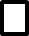 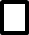 iar unitatea locativă are în componenţă următorii membrii (locatari stabili, chiriaşi, flotanţi):Se vor  trece datele membrilor de familie/locatarilor, inclusiv cele ale persoanei care completează declaraţia de impunere (dacă domiciliază la adresa menţionată). Pentru locuinţele închiriate persoanelor fizice se vor trece datele tuturor persoanelor care locuiesc la adresa menţionată.Conform art. 30, alin. (6) din Legea nr. 196/2018: „Raporturile juridice stabilite de comun acord între locator şi locatar, precum şi nerespectarea obligaţiilor contractuale de către locatar nu absolvă proprietarul, în calitate de locator, de obligaţiile sale faţă de Primăria comunei Sarmizegetusa sau faţă de furnizorii de utilităţi publice.”Declaraţia se va completa şi în situaţia în care imobilul este declarat şi sediu de persoana juridică, dar este folosit în principal ca locuinţă.Din care în categoriile de scutire se încadrează*), daca este cazul:În vederea susţinerii dreptului de scutire anexez în copie actele doveditoare.Data________________ 						Semnătura________________  INITIATOR PRIMAR                                                        AVIZAT  SECRETAR GENERAL,      Hibais Leontin Dorin                                                                Bugariu Simona Nicoleta                            ANEXA 2 – Declaraţia de impunere în vederea stabilirii cuantumului taxei speciale de salubrizare datorată de proprietari de imobile persoane fizice/juridice (pentru imobile închiriate persoanelor juridice)DECLARAŢIE DE IMPUNEREîn vederea stabilirii cuantumului taxei speciale de salubrizare pentru proprietari de imobile persoane fizice, pentru imobile închiriate persoanelor juridiceîn conformitate cu H.C.L nr. ____/_____(Se completează doar în cazul în care Proprietarul imobilului este persoană fizică):Subsemnatul(a) _____________________________având calitate de proprietar al locuinţei situată în localitatea …………………………. ,str. ___________________, nr.___,bl.___,sc.___, ap.____ , domiciliat(ă) în localitatea ______________________ , str.___________________ , nr.___,bl.___,sc.___,ap.___ ,  posesor al B.I seria ___ , nr.___________, C.N.P ________________________, având locul de muncă la/pensionar _______________________________________________________________, declar pe proprie răspundere că unitatea locativă are în componenţă următorii membrii (persoane juridice, inclusiv PFA-uri):SAU:(Se completează doar în cazul în care Proprietarul imobilului este persoană juridică):CUI____________________ Subsemnatul ______________________________________________________ , CNP _____________________________, BI/CI seria _____, nr. ______________, în calitate de reprezentant al __________________________, cu sediul în ______________________, str. ________________________, nr. ________, bl. _______, sc. _______, ap. _______, CUI______________________, înregistrată la Registrul Comerţului sub nr. __________________________, declar pe proprie răspundere că unitatea locativă are în componenţă următorii membrii (persoane juridice, inclusiv PFA-uri):Se vor  trece datele tuturor persoanelor juridice care îşi desfăşoară activitatea la adresa menţionată.Conform art. 30, alin. (6) din Legea nr. 196/2018: “ Raporturile juridice stabilite de comun acord între locator şi locatar, precum şi nerespectarea obligaţiilor contractuale de către locatar nu absolvă proprietarul, în calitate de locator, de obligaţiile sale faşă de Primăria comunei Sarmizegetusa sau faţă de furnizorii de utilităţi publice.”Această Declaraţie va fi însoţită de Declaraţiile de impunere pentru fiecare persoană juridică (Anexa 4 – 5) rezidentă la adresa menţionată.Data________________ 					Semnătura________________ INITIATOR PRIMAR                                                        AVIZAT  SECRETAR GENERAL,      Hibais Leontin Dorin                                                                Bugariu Simona Nicoleta                            ANEXA 3 – Declaraţia de impunere în vederea stabilirii cuantumului taxei speciale de salubrizare datorată de persoane juridice proprietari de imobile, închiriate persoanelor fiziceDECLARAŢIE DE IMPUNEREîn vederea stabilirii cuantumului taxei speciale de salubrizare pentru proprietarii de imobile persoane juridice, care închiriază persoanelor fiziceîn conformitate cu H.C.L nr. ____/_____Subsemnatul/a ___________________________________, CNP _____________________________, BI/CI seria _____, nr. ______________, în calitate de reprezentant al __________________________, cu sediul în ______________________, str. ________________________, nr. ________, bl. _______, sc. _______, ap. _______, CUI______________________, înregistrata la Registrul Comerţului sub nr. __________________________, având calitate de proprietar al locuinţei situată în localitatea …………………………. ,str. ___________________, nr.___,bl.___,sc.___, ap.____ , domiciliat(ă) în localitatea ______________________ , str.___________________ , nr.___,bl.___,sc.___,ap.___ , declar pe proprie răspundere că unitatea locativă are în componenţă următorii membrii (locatari stabili, chiriaşi, flotanţi):Se vor  trece datele tuturor locatarilor/chiriaşilor.Conform art. 30, alin. (6) din Legea nr. 196/2018: “ Raporturile juridice stabilite de comun acord între locator şi locatar, precum şi nerespectarea obligaţiilor contractuale de către locatar nu absolvă proprietarul, în calitate de locator, de obligaţiile sale faţă de Primăria comunei Sarmizegetusa sau faţă de furnizorii de utilităţi publice.”Declar pe proprie răspundere că în calitate de proprietar/reprezentant al imobilului mai sus menţionat,  am informat locatarii  cu privire la colectarea selectivă a deşeurilor municipale şi aceştia  colectează selectiv:da                                 nu Din care în categoriile de scutire se încadrează*), daca este cazul:Data________________ 						Semnătura________________INITIATOR PRIMAR                                                        AVIZAT  SECRETAR GENERAL,       Hibais Leontin Dorin                                                                Bugariu Simona Nicoleta                            ANEXA 4 – Declaraţia de impunere în vederea stabilirii cuantumului taxei speciale de salubrizare datorată de persoane juridice (proprietari de imobile sau care desfăşoară activităţi în imobile închiriate)DECLARAŢIE DE IMPUNEREîn vederea stabilirii cuantumului taxei speciale de salubrizare pentru utilizatori non-casnici (operatori economici, instituţii publice, asociaţii non-profit altele decât asociaţiile de proprietari/locatari, PFA)în conformitate cu H.C.L nr. ____/_____Notă: se va completa o declaraţie de impunere pentru fiecare punct de lucru deţinut pe raza UAT - ului CUI____________________ Subsemnatul ________________________________________, CNP _____________________________, BI/CI seria _____, nr. ______________, în calitate de reprezentant al __________________________, cu sediul (punct de lucru) în ______________________, str. _______________________, nr. ________, bl. ____, sc. _______, ap. _______, CUI______________________, înregistrată la Registrul Comerţului sub nr. __________________________, declar pe proprie răspundere:(se completează în funcţie de specificul activităţii)MODALITATEA DE COLECTARE A DEȘEURILOR:Colectez deşeurile în recipienţi amplasaţi exclusiv pentru societatea mea (pubele şi/sau containere)Colectez deşeurile la platforme publice sau în recipienţi la comun (pubele şi/sau containere)Selectaţi specificul activităţii economice desfăşurate şi completaţi datele aferente (date anuale):ComerţProducţie (industrie)-   HORECA (hotel, pensiune, restaurant, cantină, catering, etc.)-   Administrativ-   Servicii-   Profesii liberale-   Instituţii publice-   AlteleDacă aţi bifat pct. A. de mai sus (recipienţi amplasaţi pentru folosinţa exclusivă), vă rugăm să specificaţi numărul şi tipul de recipienţi necesar societăţii dvs. (acest număr poate fi diferit de numărul existent în prezent):Dacă aţi bifat pct. B. de mai sus (platforme publice, recipienţi la comun), va rugăm să specificaţi numărul de angajaţi la sediu/punctele de lucru (la data completării):Unitate de învăţământ (creşă, grădiniţă, şcoală, liceu, universitate)număr angajaţi (la data completării)număr copii/elevi/studenţi (la data completării)Unitate sanitară cu paturinumăr angajaţi (la data completării)număr total de zile de spitalizare din anul anteriorSub sancţiunile aplicate faţă de fals în acte publice, declar că datele din această declaraţie sunt corecte şi complete.Data________________ 						Semnătura________________INITIATOR PRIMAR                                                        AVIZAT  SECRETAR GENERAL,      Hibais Leontin Dorin                                                                Bugariu Simona Nicoleta                            ANEXA 5 – Declaraţia rectificativă de impunere în vederea stabilirii cuantumului taxei speciale de salubrizare datorată de proprietari de imobile persoane fizice (pentru locuinţa proprie şi cele închiriate altor persoane fizice) DECLARAŢIE DE IMPUNEREîn vederea stabilirii cuantumului taxei speciale de salubrizare pentru utilizatorii casnici din ................şi în conformitate cu H.C.L nr. __/_____Subsemnatul(a) _____________________________având calitate de proprietar/chiriaş al locuinţei situată în localitatea …………………………. ,str. ___________________, nr.___,bl.___,sc.___, ap.____ , domiciliat(ă) în localitatea ______________________ , str.___________________ , nr.___,bl.___,sc.___,ap.___ posesor al B.I seria ___ , nr.___________, C.N.P ________________________ , având locul de muncă la _____________________________/ pensionar, declar pe proprie răspundere că eu şi membrii familiei  vom colectat  selectiv deşeurile menajere, după cum este stipulat in Regulamentul de Salubrizare si in H.C.L. ………… da                                                                                                             nu  , iar unitatea locativă are în componenţă următorii membrii(locatari stabili, chiriaşi, flotanţi):Se vor  trece datele membrilor de familie/locatarilor, inclusiv cele ale persoanei care completează declaraţia de impunere (dacă domiciliază la adresa menţionată). Pentru locuinţele închiriate persoanelor fizice se vor trece datele tuturor persoanelor care locuiesc la adresa menţionată.Declaraţia se va completa şi în situaţia în care imobilul este declarat şi sediu de persoana juridică, dar este folosit în principal ca locuinţă.Din care în categoriile de scutire se încadrează*), daca este cazul: În vederea susţinerii dreptului de scutire anexez în copie actele doveditoare.Data________________ 						Semnătura________________INITIATOR PRIMAR                                                        AVIZAT  SECRETAR GENERAL,      Hibais Leontin Dorin                                                                Bugariu Simona Nicoleta                            ANEXA 6 – Declaraţia rectificativă de impunere în vederea stabilirii cuantumului taxei speciale de salubrizare datorată de proprietari de imobile persoane fizice/juridice (pentru imobile închiriate persoanelor juridice)DECLARAŢIE DE IMPUNEREîn vederea stabilirii cuantumului taxei speciale de salubrizare pentru proprietari de imobile persoane fizice, pentru imobile închiriate persoanelor juridice în conformitate cu H.C.L nr. ____/_____(Se completează doar în cazul în care Proprietarul imobilului este persoană fizică):Subsemnatul(a) _____________________________având calitate de proprietar al locuinţei situată în localitatea …………………………. ,str. ___________________, nr.___,bl.___,sc.___, ap.____ , domiciliat(ă) în localitatea ______________________ , str.___________________ , nr.___,bl.___,sc.___,ap.___ , născut(ă) la data de __________________,  posesor al B.I seria ___ , nr.___________, C.N.P ________________________, având locul de muncă la ____________________________________/pensionar, declar pe proprie răspundere că unitatea locativă are în componenţă următorii membrii (persoane juridice, inclusiv PFA-uri):SAU:(Se completează doar în cazul în care Proprietarul imobilului este persoană juridică):CUI____________________ Subsemnatul ______________________________________________________ , CNP _____________________________, BI/CI seria _____, nr. ______________, în calitate de reprezentant al __________________________, cu sediul in ______________________, str. ________________________, nr. ________, bl. _______, sc. _______, ap. _______, CUI______________________, înregistrată la Registrul Comerţului sub nr. __________________________, declar pe proprie răspundere că unitatea locativă are în componenţă următorii membrii (persoane juridice, inclusiv PFA-uri):Se vor  trece datele tuturor persoanelor juridice care îşi desfăşoară activitatea la adresa menţionată.Conform art. 30, alin. (6) din Legea nr. 196/2018: “ Raporturile juridice stabilite de comun acord între locator şi locatar, precum şi nerespectarea obligaţiilor contractuale de către locatar nu absolvă proprietarul, în calitate de locator, de obligaţiile sale faţă de asociaţia de proprietari sau faţă de furnizorii de utilităţi publice.”Această Declaraţie va fi însoţită de Declaraţiile de impunere pentru fiecare persoană juridică (Anexa 4 – 5) rezidentă la adresa menţionată.Data________________ 					Semnătura________________INITIATOR PRIMAR                                                        AVIZAT  SECRETAR GENERAL, Hibais Leontin Dorin                                                                Bugariu Simona Nicoleta                            ANEXA 7 - Declaraţia rectificativă de impunere în vederea stabilirii cuantumului taxei speciale de salubrizare datorată de persoane juridice proprietari de imobile, închiriate persoanelor fiziceDECLARAŢIE DE IMPUNEREîn vederea stabilirii cuantumului taxei speciale de salubrizare pentru proprietarii de imobile persoane juridice, care închiriază persoanelor fiziceîn conformitate cu H.C.L nr. ____/_____Subsemnatul/a ______________________________________________________ , CNP _____________________________, BI/CI seria _____, nr. ______________, în calitate de reprezentant al __________________________, cu sediul în ______________________, str. ________________________, nr. ________, bl. _______, sc. _______, ap. _______, CUI______________________, înregistrată la Registrul Comerţului sub nr. __________________________, având calitate de proprietar al locuinţei situată în localitatea …………………………. , str. ___________________, nr.___,bl.___,sc.___, ap.____ , domiciliat(ă) în localitatea ______________________ , str.___________________ , nr.___,bl.___,sc.___,ap.___, declar pe proprie răspundere că unitatea locativă are în componenţă următorii membrii (locatari stabili, chiriaşi, flotanţi):Se vor  trece datele tuturor locatarilor/chiriaşilor.Conform art. 30, alin. (6) din Legea nr. 196/2018: “ Raporturile juridice stabilite de comun acord între locator şi locatar, precum şi nerespectarea obligaţiilor contractuale de către locatar nu absolvă proprietarul, în calitate de locator, de obligaţiile sale faţă de asociaţia de proprietari sau faţă de furnizorii de utilităţi publice.”Declar pe proprie răspundere că în calitate de proprietar/reprezentant al imobilului mai sus menţionat,  am informat locatarii  cu privire la colectarea selectivă a deşeurilor municipale şi aceştia colectează selectiv: da                                 nu Din care în categoriile de scutire se încadrează*), dacă este cazul:Data________________ 						Semnătura________________INITIATOR PRIMAR                                                        AVIZAT  SECRETAR GENERAL,      Hibais Leontin Dorin                                                                Bugariu Simona Nicoleta                            ANEXA 8 – Declaraţia rectificativă de impunere în vederea stabilirii cuantumului taxei speciale de salubrizare datorată de persoane juridice (proprietari de imobile sau care desfăşoară activităţi în imobile închiriate)DECLARAŢIE DE IMPUNEREîn vederea stabilirii cuantumului taxei speciale de salubrizare pentru utilizatori non-casnici (operatori economici, instituţii publice, asociaţii non-profit altele decât asociaţiile de proprietari/locatari, PFA)în conformitate cu H.C.L nr. ____/_____Notă: se va completa o declaraţie de impunere pentru fiecare punct de lucru deţinut pe raza UAT - ului 	Subsemnatul (a) ____________________________________, CNP ___________________________, BI/CI seria _____, nr. ______________, în calitate de reprezentant al __________________________, cu sediul (punct de lucru) în ______________________, str. ______________________, nr. ________, bl. _______, sc. _______, ap. _______, CUI______________________, înregistrată la Registrul Comerţului sub nr. __________________________, declar pe proprie răspundere:(se completează în funcţie de specificul activităţii)MODALITATEA DE COLECTARE A DEȘEURILOR:Colectez deşeurile în recipienţi amplasaţi exclusiv pentru societatea mea (pubele şi/sau containere) Colectez deşeurile la platforme publice sau în recipienți la comun (pubele şi/sau containere)Selectaţi specificul activităţii economice desfăşurate şi completaţi datele aferente (date anuale):Comerţ         Producţie (industrie)-    HORECA (hotel, pensiune, restaurant, cantină, catering, etc.)   -    Administrativ    -    Servicii-    Profesii liberaleInstituţii publice  -    AlteleDacă aţi bifat pct. A. de mai sus (recipienţi amplasaţi pentru folosinţa exclusivă), vă rugăm să specificaţi numărul şi tipul de recipienţi necesar societăţii dvs. (acest număr poate fi diferit de numărul existent în prezent):Dacă aţi bifat pct. B. de mai sus (platforme publice, recipienţi la comun), va rugăm să specificaţi numărul de angajaţi la sediu/punctele de lucru (la data completării):Unitate de învăţământ (creşă, grădiniţă, şcoală, liceu, universitate)număr angajaţi (la data completării)număr copii/elevi/studenţi (la data completării)Unitate sanitară cu paturinumăr angajaţi (la data completării)număr total de zile de spitalizare din anul anteriorSub sancţiunile aplicate faţă de fals în acte publice, declar că datele din această declaraţie sunt corecte şi complete.Data________________ 						Semnătura________________INITIATOR PRIMAR                                                        AVIZAT  SECRETAR GENERAL,      Hibais Leontin Dorin                                                                Bugariu Simona Nicoleta                            Numele şi prenumeleCalitatea (fiu, fiică, soţ, soţie, chiriaş, flotant, etc.)Categoria de scutire *)Denumirea persoanei juridiceDomeniul de activitateCertificat unic de înregistrare la registrul comerţuluiNumele şi prenumeleCalitatea (chiriaş, flotant, etc.)Categoria de scutire *)DESEURITIP RECIPIENTFrecvenţa lunarăCost lunar (lei):Nr. buc solicitate.REZIDUALEpubelă 120 l4REZIDUALEpubelă 240 l4REZIDUALEcontainer 1,1 mc.4DESEURITIP RECIPIENTFrecvenţa lunarăCost lunar (lei):Nr. buc solicitate.RECICLABILEpubele/saci 240 l2RECICLABILEcontainer 1,1 mc.2Numele şi prenumeleCalitatea (fiu, fiică, soţ, soţie, chiriaş, flotant, etc.)Categoria de scutire *)Denumirea persoanei juridiceDomeniul de activitateCertificat unic de înregistrare la registrul comerţuluiNumele şi prenumeleCalitatea (chiriaş, flotant, etc.)Categoria de scutire *)DESEURITIP RECIPIENTFrecvenţa lunarăCost lunar (lei):Nr. buc solicitate.REZIDUALEpubelă 120 l4REZIDUALEpubelă 240 l4REZIDUALEcontainer 1,1 mc.4DESEURITIP RECIPIENTFrecvenţa lunarăCost lunar (lei):Nr. buc solicitate.RECICLABILEpubele/saci 240 l2RECICLABILEcontainer 1,1 mc.2